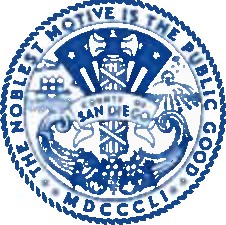 KRISTIN GASPARSUPERVISOR, THIRD DISTRICTSAN DIEGO COUNTY BOARD OF SUPERVISORSJune 6, 2020Dear San Diego Youth Sports Leaders,Great news! The County has successfully added day camps to our open for business list! Attached is the finalized safety protocol under which to operate a youth sports camp. Please post at your facility and distribute to your families. Yes—it should replace all prior versions. If you can adhere to these guidelines, you are good to go immediately!Have fun!Sincerely,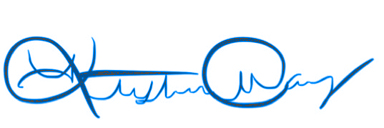 KRISTIN GASPARSupervisor, Third DistrictCounty Administration Center• 1600 Pacific Highway, Room 335 • San Diego, CA 92101 (619) 531-5533 • Fax (619) 234-1559 • www.SupeivisorKrislinGaspar.comEmail:  Kristin.Gaspar@sdcoutny.ca.govDAY CAMP SAFETY PROTOCOLPROGRAM NAME: College Area Swim TeamADDRESS: Kroc center 6845 University, and later possibly GUHSD poolsAll measures of the State of California COVID-19 INDUSTRY GUIDANCE: Day Camps must be in place as indicated by posting completed copies of the the San Diego County's Safe Reopening Plan and this protocol at the entrance to the Camp.□A copy of this plan will be provided to all staff, parents and guardians. A copy of this plan must be posted at each facility entrance.□All parents and guardians of youth participants will be required to sign a commitment to abide by the plan requirements prior to being allowed to participate or enter a facility. This form will also outline the common symptoms of COVID-19: https://www.sandiegocounty.gov/content/dam/sdc/hhsa/programs/phs/Epidemiology/Coronaviru s%20Fact%20Sheet ENGLISH.pdfOrganizations will acknowledge and support decisions to not participate among youth, parents, and staff who are uncomfortable participating for any reason.□Organizations will divide participants into smaller "stable youth groups" limiting group participation to 12 (not including staff). These groups should be consistent and rostered as such.HEALTH PROTOCOLS FOR STAFF:□ Train all staff on appropriate cleaning and disinfection, hand hygiene, and respiratory etiquette per CDC guidelines:https://www.cdc.gov/coronavirus/2019-ncov/community/pdf/Reopening America Guidance.pdfScreen staff before entering any facility:Send home any staff member who has any of the following new or worsening signs or symptoms of possible COVID-19: Cough - Shortness of breath or difficulty breathing - Chills - Repeated shaking with chills - Muscle pain - Headache - Sore throat - Loss of taste or smell - Diarrhea - Feeling feverish or a measured temperature greater than or equal to 100.0 degrees Fahrenheit - Known close contact with a person who is lab confirmed to have COVID-19.□ Do not allow staff with new or worsening signs or symptoms listed above to return until: In the case of an individual who was diagnosed with COVID-19, all three of the following criteria are met: at least 3 days (72 hours) have passed since recovery (resolution of fever without the use of fever-reducing medications); and the individual has improvement in symptoms (e.g., cough, shortness of breath); and at least 10 days have passed since symptomsfirst appeared; or in the case of staff member who has symptoms that could be COVID-19 and does not get evaluated by a medical professional or tested for COVID-19, the individual is assumed to have COVID-19, and the individual may not return until they have completed the same three-step criteria listed above; or if the individual has symptoms that could be COVID-19 and wants to return to the facility before completing the above self-isolation period, the individual must obtain a medical professional's note clearing the individual for return based on an alternative diagnosis.HEALTH PROTOCOLS FOR FACILITIES:Frequently clean and disinfect any regularly touched surfaces, such as equipment, doorknobs, tables, chairs, and restrooms per CDC guidelines.□ Organization shall identify how they will provide for disinfection of the facility and regular cleaning of high-touch surfaces.Frequently disinfect any items that come into contact with participants per CDC guidelines.□ Make hand sanitizer, disinfecting wipes, soap and water, or similar disinfectant readily available. Place readily visible signage to remind everyone of best hygiene practices.□ Restrooms: The facility will post hand washing flyers from CDC on doors and in bathrooms that include symptoms of COVID-19.DROP OFF AND PICK UP:□ Parents should ideally drop off kids and pick them up from camp. If parents choose to stay and observe, they may do so from pre-designated areas, while keeping proper distancing from kids and other parents.□ The facility Team will develop a specific plan for drop off and pick up that adheres to social distancing guidelines including not allowing carpooling for unrelated participants from different households, designation of lanes or direction to enter and exit for drop off and pick up.□ Staff will create clear pathways into and out of the facility or field so the stable youth groups are not coming into contact with other stable youth groups upon entering or exiting the facility.□ Instruct participants and staff that all recognition protocols involving physical contact such as hugs, high-fives, etc. are not allowed. Facility shall encourage the use of non-contact recognition that meet social distancing guidelines of six feet or greater.Require all participants to wash or sanitize their hands before entering the facility. Hand sanitizer shall be available for each stable youth group throughout the facility.Participants should be encouraged to use cloth face coverings and reminded not to touch the face covering.Screen participants before entering any facility:Send home any participant who has any of the following new or worsening signs or symptoms of possible COVID-19: Cough - Shortness of breath or difficulty breathing - Chills - Repeated shaking with chills - Muscle pain - Headache - Sore throat - Loss of taste or smell - Diarrhea - Feeling feverish or a measured temperature greater than or equal to 100.0 degrees Fahrenheit - Known close contact with a person who is lab confirmed to have COVID-19.□ Do not allow participants with new or worsening signs or symptoms listed above to return until: In the case of an individual who was diagnosed with COVID-19, all three of the following criteria are met: at least 3 days (72 hours) have passed since recovery (resolution of fever without the use of fever-reducing medications); and the individual has improvement in symptoms (e.g., cough, shortness of breath); and at least 10 days have passed since symptoms first appeared; or in the case of a participant who has symptoms that could be COVID-19 and does not get evaluated by a medical professional or tested for COVID-19, the individual is assumed to have COVID-19, and the individual may not return until they have completed the same three-step criteria listed above; or if the individual has symptoms that could be COVID-19 and wants to return to camp before completing the above self-isolation period, the individual must obtain a medical professional's note clearing the individual for return based on an alternative diagnosis.□ Credit card or charge account payments only, no cash payments will be accepted at the facility. Payment for programs will not require credit card signature.Participants will handle and care for their own equipment. Staff will not be allowed to handle.□ All facilities and equipment will be washed and pre-sanitized before and after each use.□All participant and staff personal items such as bags, cell phones, personal reusable water flasks/bottles and backpacks will only be allowed in the facility or on the field if proper space is maintained between all items.□ All unnecessary equipment will not be available to participants or removed from the facility such as chairs, tables, etc.□ Camp will be monitored to regulate the number of youth participants at the facility at one time to ensure social distancing between stable groups.□ All food service access, vending machines, or snack areas will be closed.□ Self-serve water dispensers will be temporarily closed.□ At no time will the stable youth groups be allowed to intermingle or move between groups.□ Limit the number of participants in the facility at any one time that allows for participants and staff to maintain at least six-feet distance from one another at all times.Where appropriate, prop open doors to the facility and restrooms.□ Limit the number of participants in the restrooms and locker rooms to allow for users to easily maintain at least six feet of distance from one another at all times.□ To assist with physical distancing, lines must be installed with six foot markers for staff and participants to maintain safe social distances to enter or exit the facility.All staff must be instructed to maintain six feet of distance from participants and from other staff whenever feasible.□ Sanitize all equipment necessary for each stable youth group before they are returned to circulation. □ Each facility will require hand washing or use hand sanitizer before allowing participation, directly after participation, and breaks will include hand washing or use hand sanitizer during the activity. Breaks will be organized so that designated stable groups will not intermingle and social distancing of six feet or greater can be achieved.□ Maximum of 12 participants in a stable youth group. Participants cannot be added to this roster.□ All equipment will be placed so that it can be retrieved without touching anything but the equipment.□ Trash cans should be touchless. Remove lids if present.□ Facility staff will monitor participant compliance of this safety plan while they are on the property.□ Participants will be required to dispose of their own trash into garbage cans.□ Participants will be required to wash their hands immediately after drills or practice are completed.□ Stable youth groups will not be allowed to mingle or leave the designated area for that group.□ Physical distancing will be enforced by staff.□ Any additional facility specific measures not included here should be listed on separate pages, which the facility should attach to this document.